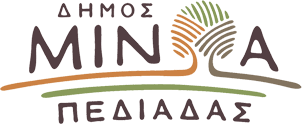 Αρκαλοχώρι, 06/05/2023Προς: ΜΜΕΔΕΛΤΙΟ ΤΥΠΟΥΑναβάλλεται για την Κυριακή  7 Μαΐου στις 17.00 το Χρώμα RUN    Το "Χρώμα RUN" αναβάλλεται, λόγω της παρατεταμένης βροχής στην περιοχή του Αρκαλοχωρίου και θα διεξαχθεί μία ημέρα μετά, την ίδια ώρα. Θα πραγματοποιηθεί δηλαδή Κυριακή 07/05 στις 17:00.    Σύμφωνα με την ανακοίνωση των διοργανωτών: "Όσοι δεν έχουν παραλάβει το πακέτο συμμετοχής θα το παραλάβουν αύριο Κυριακή 14:00-16:00 από το Εκθεσιακό Κέντρο Αρκαλοχωρίου".Για τη διεξαγωγή του αγώνα την Κυριακή θα ισχύσουν όλα τα προβλεπόμενα μέτρα που είχαν αρχικά ανακοινωθεί.